Dyffryn Clwyd Mission Area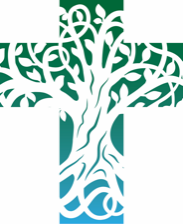 Sunday 20th MarchThird Sunday of LentPrayers for those in particular need: PRAYER LIST REQUESTS WILL BE ENTERED FOR FOUR WEEKS THEN REMOVED. If you would like us to continue to pray for someone, or add a new name to the prayer list – please e-mail the newsletter editor by Wednesday lunchtime each week on chamberlain786@btinternet.comWe pray for the Sick, the housebound and the infirm, amongst them: Bronwen GibbsWe pray for the recently departed, amongst them: Jean Helen NelsonNursing Homes and Care Homes: We continue to pray for all those who live and work in our nursing and residential care homes.----------------------------------------------------------------------------------------------------------------------------------Masks no longer need to be worn in Church but please consider taking a Later Flow Test before AttendingServices for 27th March (Fourth Sunday in Lent, Mothering Sunday)9.00am Llanrhydd, Llanarmon | 9.30am Cyffylliog (Morning Prayer), Clocaenog (Wild Church) | 9.45 Llangynhafal (Clwb Cynhafal) | 10.30am St Peter’s Ruthin, Llangynhafal, Llanbedr DC, Llanychan (Matins) | 11.00am LlanfairDC | 4.00pm Llanynys (Eucharist), Llanfwrog | 6.00pm Llanrhydd (MA Gosper)Eucharists – Llanbedr DC Church, Tuesday 6pm Celtic Eucharist | Wednesday, Thursday & Friday 9.30am MassMorning Prayer – St Peter’s Ruthin - Monday, Wednesday & Friday 9amSong School – meets in Llanbedr on Tuesday at 3.30pm. Come along and enjoy this free and fun opportunity to improve your singing voice.Confirmation – Confirmation classes continue in Llanfair on 24th March 6pm-7pm. North Wales Early Music Online Festival – Enjoy some fantastic performances of medieval music in the wonderful setting of St Saeran’s, Llanynys. Filmed during the pandemic there are 4 concerts and 3 online workshops available. More information and tickets on the website https://www.northwalesearlymusicfestival.org/Wednesday 23rd March – Taize Service 8pm in Llangynhafal A relaxing meditative 30 minute service, a chance to pause in our busy lives and re-align ourselves to God. This service will be particularly good for anyone feeling stressed or anxious.Station of the Beatitudes – 26th of March, 5pm in Llanynys Church – As we travel through Lent join us for the Stations of the Cross as viewed through the lense of the Beatitudes, accompanied by music from the Voci Choir https://dyffrynclwyd.co.uk/eventbrite-event/station-of-the-beatitudesCollectin for Ukraine appeal: In Llanychan the collection for Mothering Sunday, 27th of March will be for the Ukraine appealTravelling Gosber & Evensong – Once a month we will be holding the traditional services of Gosber & Evensong in different churches across the MA. The next will be Gosper on 27th March in Llanrhydd; Evensong on 3rd April in LlanfwrogHoly Week Pilgrimage – Tuesday 12th April, 10am-4pm Journeying from Llanynys to Llanychan to Llangynhafal, a moderate walk of around 5km. We’ll be following the Jesus story between Palm Sunday and the Last Supper. Bring a packed lunch and dress appropriately for the forecast. There is a suggested donation of £20 to cover preparation, printing costs and hire of a toilet for our Llanychan stop.Readings for Sunday 27th March (Fourth Sunday in Lent, Mothering Sunday)Exodus 2: 1-10		Psalm 127: 1-4		Colossians 3: 12-17		John 19: 25-27A reading from Isaiah   (55.1-9)Ho, everyone who thirsts, come to the waters; and you that have no money, come, buy and eat! Come, buy wine and milk without money and without price. Why do you spend your money for that which is not bread, and your labour for that which does not satisfy?Listen carefully to me, and eat what is good, and delight yourselves in rich food. Incline your ear, and come to me; listen, so that you may live. I will make with you an everlasting covenant, my steadfast, sure love for David. See, I made him a witness to the peoples, a leader and commander for the peoples. See, you shall call nations that you do not know, and nations that do not know you shall run to you, because of the Lord your God, the Holy One of Israel, for he has glorified you.Seek the Lord while he may be found, call upon him while he is near;  let the wicked forsake their way, and the unrighteous their thoughts; let them return to the Lord, that he may have mercy on them, and to our God, for he will abundantly pardon.For my thoughts are not your thoughts, nor are your ways my ways, says the Lord.  For as the heavens are higher than the earth, so are my ways higher than your ways and my thoughts than your thoughts.This is the word of the Lord.Thanks be to GodPsalm 63.1-91	O God, you are my God; eagerly I seek you:  my soul is athirst for you.2	My flesh also faints for you:  as in a dry and thirsty land where there is no water.3	So would I gaze upon you in your holy place:  that I might behold your power and your glory.4	Your loving-kindness is better than life itself:  and so my lips shall praise you.5	I will bless you as long as I live:  and lift up my hands in your name.6	My soul shall be satisfied, as with marrow and fatness:  and my mouth shall praise you with joyful lips,7	When I remember you upon my bed:  and meditate on you in the watches of the night.8	For you have been my helper:  and under the shadow of your wings will I rejoice.9	My soul clings to you:  your right hand shall hold me fast.A reading from 1 Corinthians   (10.1-13)I do not want you to be unaware, brothers and sisters, that our ancestors were all under the cloud, and all passed through the sea, and all were baptized into Moses in the cloud and in the sea, and all ate the same spiritual food, and all drank the same spiritual drink. For they drank from the spiritual rock that followed them, and the rock wasChrist. Nevertheless, God was not pleased with most of them, and they were struck down in the wilderness.Now these things occurred as examples for us, so that we might not desire evil as they did. Do not become idolaters as some of them did; as it is written, ‘The people sat down to eat and drink, and they rose up to play.’We must not indulge in sexual immorality as some of them did, and twenty-three thousand fell in a single day. We must not put Christ to the test, as some of them did, and were destroyed by serpents. And do not complain as some of them did, and were destroyed by the destroyer.These things happened to them to serve as an example, and they were written down to instruct us, on whom the ends of the ages have come. So if you think you are standing, watch out that you do not fall.No testing has overtaken you that is not common to everyone. God is faithful, and he will not let you be tested beyond your strength, but with the testing he will also provide the way out so that you may be able to endure it.This is the word of the Lord.Thanks be to God.Listen to the Gospel of Christ according to St Luke   (13.1-9)Glory to you, O Lord.At that very time there were some present who told him about the Galileans whose blood Pilate had mingled with their sacrifices.He asked them, ‘Do you think that because these Galileans suffered in this way they were worse sinners than all other Galileans? No, I tell you; but unless you repent, you will all perish as they did. Or those eighteen who were killed when the tower of Siloam fell on them – do you think that they were worse offenders than all the others living in Jerusalem? No, I tell you; but unless you repent, you will all perish just as they did.’Then he told this parable: ‘A man had a fig tree planted in his vineyard; and he came looking for fruit on it and found none. So he said to the gardener, “See here! For three years I have come looking for fruit on this fig tree, and still I find none. Cut it down! Why should it be wasting the soil?” He replied, “Sir, let it alone for one more year, until I dig round it and put manure on it. If it bears fruit next year, well and good; but if not, you can cut it down.”’This is the Gospel of the Lord.Praise to you, O Christ.Post Communion PrayerWe beseech you, almighty God, look upon the heartfelt desires of your humble servants, and stretch forth the right hand of your majesty, to be our defence against all our enemies; through Jesus Christ our Lord.Amen.ColectHollalluog Dduw, nad aeth dy Fab anwylaf i fyny i lawenydd cyn iddo yn gyntaf ddioddef poen, na mynd i mewn i’r gogoniant cyn iddo gael ei groeshoelio:  caniatâ yn drugarog i ni, gan gerdded ffordd y groes, ganfod nad yw’n ddim arall ond ffordd bywyd a thangnefedd;  trwy Iesu Grist ein Harglwydd sy’n fyw ac yn teyrnasu gyda thi a’r Ysbryd Glân, yn un Duw, yn awr ac am byth.Amen.Darlleniad o Eseia   (55.1-9)Dewch i'r dyfroedd, bob un y mae syched arno; dewch, er eich bod heb arian; prynwch a bwytewch. Dewch, prynwch win a llaeth, heb arian a heb dâl. Pam y gwariwch arian am yr hyn nad yw'n fara, a llafurio am yr hyn nad yw'n digoni?Gwrandewch arnaf yn astud, a chewch fwyta'r hyn sydd dda, a mwynhau danteithion. Gwrandewch arnaf, dewch ataf; clywch, a byddwch fyw. Gwnaf â chwi gyfamod tragwyddol, fy ffyddlondeb sicr i Ddafydd. Edrych, rhois ef yn dyst i'r bobl, yn arweinydd a chyfarwyddwr i'r bobl. Edrych, byddi'n galw ar genedl nid adweini, a bydd cenedl nad yw'n dy adnabod yn rhedeg atat; oherwydd yr Arglwydd dy Dduw, o achos Sanct Israel, am iddo dy ogoneddu."Ceisiwch yr Arglwydd tra gellir ei gael, galwch arno tra bydd yn agos.  Gadawed y drygionus ei ffordd, a'r un ofer ei fwriadau, a dychwelyd at yr Arglwydd, iddo drugarhau wrtho, ac at ein Duw ni, oherwydd fe faddau'n helaeth."Oherwydd nid fy meddyliau i yw eich meddyliau chwi, ac nid eich ffyrdd chwi yw fy ffyrdd i," medd yr Arglwydd.  "Fel y mae'r nefoedd yn uwch na'r ddaear, y mae fy ffyrdd i yn uwch na'ch ffyrdd chwi, a'm meddyliau i na'ch meddyliau chwi."Dyma air yr Arglwydd.Diolch a fo i Dduw.Salm 63.1-81	O Dduw, ti yw fy Nuw, fe'th geisiaf di; y mae fy enaid yn sychedu amdanat, a'm cnawd yn dihoeni o'th eisiau, fel tir sych a diffaith heb ddŵr.2	Fel hyn y syllais arnat yn y cysegr, a gweld dy rym a'th ogoniant.3	Y mae dy ffyddlondeb yn well na bywyd; am hynny bydd fy ngwefusau'n dy foliannu.4	Fel hyn y byddaf yn dy fendithio trwy fy oes, ac yn codi fy nwylo mewn gweddi yn dy enw.5	Caf fy nigoni, fel pe ar fêr a braster, a moliannaf di â gwefusau llawen.6	Pan gofiaf di ar fy ngwely, a myfyrio amdanat yng ngwyliadwriaethau'r nos –7	fel y buost yn gymorth imi, ac fel yr arhosais yng nghysgod dy adenydd –8	bydd fy enaid yn glynu wrthyt; a bydd dy ddeheulaw yn fy nghynnal.Darlleniad o 1 Corinthiaid   (10.1-13)Yr wyf am i chwi wybod, fy nghyfeillion, i'n hynafiaid i gyd fod dan y cwmwl, iddynt i gyd fynd drwy'r môr, iddynt i gyd gael eu bedyddio i Moses yn y cwmwl ac yn y môr, iddynt i gyd fwyta'r un bwyd ysbrydol ac yfed yr un ddiod ysbrydol; oherwydd yr oeddent yn yfed o'r graig ysbrydol oedd yn eu dilyn. A Christ oedd y graig honno. Eto nid oedd y rhan fwyaf ohonynt wrth fodd Duw; oherwydd fe'u gwasgarwyd hwy'n gyrff yn yr anialwch.Digwyddodd y pethau hyn yn esiamplau i ni, i'n rhybuddio rhag chwenychu pethau drwg, fel y gwnaethant hwy. Peidiwch â bod yn eilunaddolwyr, fel rhai ohonynt hwy; fel y mae'n ysgrifenedig, "Eisteddodd y bobl i fwyta ac yfed, a chodi i gyfeddach."Peidiwn chwaith â chyflawni anfoesoldeb rhywiol, fel y gwnaeth rhai ohonynt hwy – a syrthiodd tair mil ar hugain mewn un diwrnod. Peidiwn â gosod Crist ar ei brawf, fel y gwnaeth rhai ohonynt hwy - ac fe'u difethwyd gan seirff. Peidiwch â grwgnach, fel y gwnaeth rhai ohonynt hwy – ac fe'u difethwyd gan y Dinistrydd.Yn awr, digwyddodd y pethau hyn iddynt hwy fel esiamplau, ac fe'u hysgrifennwyd fel rhybudd i ni, rhai y daeth terfyn yr oesoedd arnom. Felly, bydded i'r sawl sy'n tybio ei fod yn sefyll, wylio rhag iddo syrthio.Nid oes un prawf wedi dod ar eich gwarthaf nad yw'n gyffredin i bawb. Y mae Duw'n ffyddlon, ac ni fydd ef yn gadael ichwi gael eich profi y tu hwnt i'ch gallu; yn wir, gyda'r prawf, fe rydd ef ddihangfa hefyd, a'ch galluogi i ymgynnal dano. Dyma air yr Arglwydd.Diolch a fo i Dduw.Gwrandewch Efengyl Crist yn ôl Sant Luc   (13.1-9)Gogoniant i ti, O Arglwydd.Yr un adeg, daeth rhywrai a mynegi iddo am y Galileaid y cymysgodd Pilat eu gwaed â'u hebyrth.Atebodd ef hwy, "A ydych chwi'n tybio fod y rhain yn waeth pechaduriaid na'r holl Galileaid eraill, am iddynt ddioddef hyn? Nac oeddent, meddaf wrthych; eto, os nad edifarhewch, fe dderfydd amdanoch oll yn yr un modd. Neu'r deunaw hynny y syrthiodd y tŵr arnynt yn Siloam a'u lladd, a ydych chwi'n tybio fod y rhain yn waeth troseddwyr na holl drigolion eraill Jerwsalem? Nac oeddent, meddaf wrthych; eto, os nad edifarhewch, fe dderfydd amdanoch oll yn yr un modd."Adroddodd y ddameg hon: "Yr oedd gan rywun ffigysbren wedi ei blannu yn ei winllan. Daeth i chwilio am ffrwyth arno, ac ni chafodd ddim. Ac meddai wrth y gwinllannwr, 'Ers tair blynedd bellach yr wyf wedi bod yn dod i geisio ffrwyth ar y ffigysbren hwn, a heb gael dim. Am hynny tor ef i lawr; pam y caiff dynnu maeth o'r pridd?' Ond atebodd ef, 'Meistr, gad iddo eleni eto, imi balu o'i gwmpas a'i wrteithio. Ac os daw â ffrwyth y flwyddyn nesaf, popeth yn iawn; onid e, cei ei dorri i lawr.'"Dyma Efengyl yr Arglwydd.Moliant i ti, O Grist.Gweddi ar ol y CymunErfyniwn arnat, hollalluog Dduw, edrych ar ddeisyfiadau gostyngedig dy weision ufudd, ac estyn deheulaw dy fawredd, i fod yn ymwared i ni rhag ein holl elynion; trwy Iesu Grist ein Harglwydd.Amen.Dyffryn Clwyd Mission Area OfficeOffice hours are as follows:-Monday PM       Tuesday All DayTel: 01824 707820Email at admin@dyffrynclwyd.co.ukWeb address www.Dyffrynclwyd.co.ukThe CollectAlmighty God, whose most dear Son went not up to joy but first he suffered pain, and entered not into glory before he was crucified:  mercifully grant that we, walking in the way of the cross, may find it none other than the way of life and peace; through Jesus Christ your Son our Lord, who is alive and reigns with you and the Holy Spirit, one God, now and for ever.Amen.